Παιδικές Εκδηλώσεις στο Κέντρο Πολιτισμού Ίδρυμα Σταύρος Νιάρχοςστο πλαίσιο των εκδηλώσεων“Metamorphosis: Το ΚΠΙΣΝ στον Κόσμο”23 – 26 Ιουνίου 2016Εκδηλώσεις με ελεύθερη είσοδο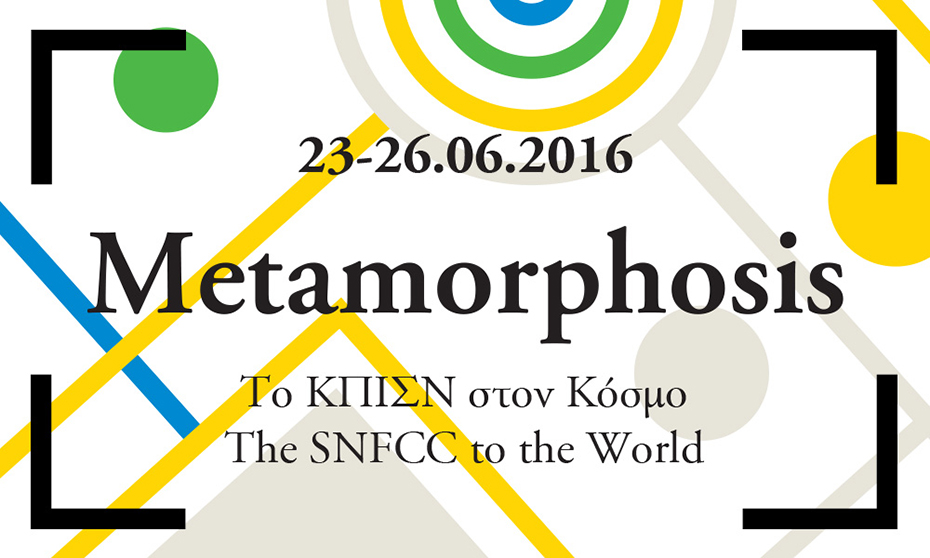 Πέμπτη 23 ΙουνίουΠαραδοσιακά Παιχνίδια (Αθλητισμός) | 18:00 – 21:30Μια σύγχρονη και διασκεδαστική αναβίωση των κοινωνικών παιχνιδιών που ενθουσιάζουν ακόμα τα παιδιά σε πλατείες ή αυλές σχολείων και όλοι μας γνωρίζουμε ή είχαμε παίξει όταν ήμασταν μικροί. Για παιδιά 5-10 ετών. | Αριθμός συμμετεχόντων ανά πρόγραμμα: 40 άτομα Διάρκεια προγράμματος: 10’. Θα πραγματοποιηθούν συνολικά 20 προγράμματα.Στίβος για παιδιά   (Αθλητισμός) | 18:00 – 21:30Τα παιδιά μυούνται στον κόσμο του κλασικού αθλητισμού και της άμιλλας συμμετέχοντας σε αθλήματα-παιχνίδια προσαρμοσμένα στην ηλικία τους, δίχως την πίεση του ανταγωνισμού και την απαίτηση επιδόσεων. Για παιδιά 6-15 ετών. | Αριθμός συμμετεχόντων ανά πρόγραμμα: 60 άτομα Διάρκεια προγράμματος: 30’. Θα πραγματοποιηθούν συνολικά 7 προγράμματα.Ρομποτική-STEM (Science, Technology, Engineering & Mathematics) | 18:00 – 21:30Τα παιδιά αγγίζουν τον κόσμο της ρομποτικής και διασκεδάζουν μαθαίνοντας! Μικροί και μεγάλοι μπορούν να παίξουν με ειδικά μικρά ρομπότ, να κατασκευάσουν και να εκφραστούν, ενώ παράλληλα εξοικειώνονται με την ηλεκτρονική και τον προγραμματισμό. Για παιδιά 6-13 ετών. |Αριθμός συμμετεχόντων ανά πρόγραμμα: 30 άτομα Διάρκεια προγράμματος: 10’-15’. Θα πραγματοποιηθούν συνολικά 14-20 προγράμματα.Ξιφασκία | 18:00 – 21:30Μια συναρπαστικά διασκεδαστική δραστηριότητα όπου τον πρώτο ρόλο έχουν η δεξιοτεχνία, η ταχύτητα, η στρατηγική και ο απόλυτος συντονισμός σώματος και νου. Τα παιδιά έχουν την ευκαιρία να γνωρίσουν την τέχνη και τις τεχνικές της ξιφασκίας, μαθαίνοντας να χειρίζονται τον αντίπαλο μέσα από κανόνες και τελετουργικά, καθώς συνδέονται με τη βαθιά παράδοση του αθλήματος, στην οποία κυριαρχούν ο σεβασμός και η αποδοχή του ικανότερου.Για παιδιά 5-15 ετών. | Αριθμός συμμετεχόντων ανά πρόγραμμα: 8 άτομαΔιάρκεια προγράμματος: 3’-4’. Θα πραγματοποιηθούν συνολικά 50 προγράμματα.Κωπηλατική Άσκηση Εδάφους (Αθλητισμός) | 18:00 – 21:30Κουπί στο Φάληρο! Όχι όμως στη θάλασσα, αλλά στην ξηρά. Οι μικροί συμμετέχοντες μετά από τρίλεπτη προθέρμανση θα κωπηλατούν για 200 μέτρα στο εικονικό «κωπηλατοδρόμιο», με τον χρόνο να μετράει, απολαμβάνοντας μια προσομοίωση κωπηλασίας σε ειδικά κωπηλατικά όργανα.Για παιδιά άνω των 6 ετών. | Αριθμός συμμετεχόντων ανά πρόγραμμα: 8 άτομα Διάρκεια προγράμματος: 5’. Θα πραγματοποιηθούν συνολικά 40 προγράμματα.Παραολυμπιακά Παιχνίδια (Αθλητισμός) | 18:00 – 21:30Τα Παραολυμπιακά Παιχνίδια προτείνουν μια σειρά παραολυμπιακών αθλημάτων αγκαλιάζοντας τα παιδιά με αναπηρίες. Οι αθλητές έχουν τη δυνατότητα να συμμετέχουν χωρίς διακρίσεις σε αγωνίσματα της επιλογής τους, τα οποία τους προσφέρουν τη χαρά του αθλητισμού. Για παιδιά 6-16 ετών. |Αριθμός συμμετεχόντων ανά πρόγραμμα: 24 άτομα Διάρκεια προγράμματος: 15’. Θα πραγματοποιηθούν συνολικά 14 προγράμματα.*Το πρόγραμμα υλοποιείται σε συνεργασία με τον Σύλλογο Ατόμων με Κινητικά Προβλήματα και Φίλων «Περπατώ».Χαρτόπολις (Αθλητισμός) | 18:00 – 21:30Ανοιχτή γιορτή δημιουργικότητας και παιχνιδιού! Τα παιδιά πειραματίζονται ελεύθερα με μια ποικιλία από διαθέσιμα υλικά, δημιουργώντας τις δικές τους, μοναδικές κατασκευές. Με όχημα το παιχνίδι τα παιδιά καλλιεργούν δημιουργικές δεξιότητες, συνεργάζονται και αναπτύσσουν την κοινωνικότητά τους. Για παιδιά 5-7 ετών. | Αριθμός συμμετεχόντων ανά πρόγραμμα: 40-50 άτομα Διάρκεια προγράμματος: 50’. Θα πραγματοποιηθούν συνολικά 4 προγράμματα.Κυνήγι Θησαυρού (Αθλητισμός) | 18:00 – 21:30Το γνωστό και αγαπημένο παιχνίδι που καθιστά τα παιδιά μικρούς «ντετέκτιβ-εξερευνητές» γίνεται αφορμή για μια διαδρομή περιήγησης και γνώσης. Ξεχωριστές ομάδες 3-4 παιδιών λαμβάνουν οδηγίες για να ανακαλύψουν κρυμμένα «στοιχεία» σε συγκεκριμένα σημεία του ΚΠΙΣΝ. Για παιδιά 6-12 ετών. | Αριθμός συμμετεχόντων ανά πρόγραμμα: 40-60 άτομα Διάρκεια προγράμματος: 60’. Θα πραγματοποιηθούν συνολικά 3 προγράμματα.*Τα αθλητικά προγράμματα υλοποιούνται από την Μη Κερδοσκοπική Εταιρεία ‘Αναγέννηση & Πρόοδος’.Ο Garry Kasparov παίζει σκάκι με τη νέα γενιά της Ελλάδας (Αθλητισμός) | 19:00 – 22:00Πώς είναι να παίζει κανείς σκάκι με τον Garry Kasparov; Τη μοναδική αυτή εμπειρία θα έχουν δεκαπέντε σκακιστές και σκακίστριες 10-12 ετών στο Πάρκο Σταύρος Νιάρχος σε μια σιμουλτανέ σκακιστική αναμέτρηση με τον κορυφαίο αθλητή. *Το πρόγραμμα υλοποιείται από την Ένωση Σκακιστών Θεσσαλονίκης.Σάββατο 25 ΙουνίουΟικογένεια Εν Δράσει (Αθλητισμός )| 09:30 – 12:30Ένας αγώνας περιπέτειας για όλη την οικογένεια με πολλή κίνηση και διασκέδαση! Η πρώτη φάση περιλαμβάνει τρέξιμο στο Πάρκο και ακολουθούν σταθμοί φυσικών δοκιμασιών, που προσφέρουν ισορροπημένη εκγύμναση του σώματος, ενώ παράλληλα δραστηριοποιούν και κεντρίζουν το μυαλό! Μαγικό Τσίρκο (Εκδηλώσεις & Θεάματα) | 10:30Τσίρκο για μεγάλους και παιδιά, μαγικά και ταχυδακτυλουργικά κόλπα με πραγματικούς μάγους της διασκέδασης! Το πρόγραμμα συνθέτουν ο μύθος του Circe du Soleil, o ξεκαρδιστικός David Shiner, η κορυφαία ισορροπίστρια Elayne Kramer, η ευλύγιστη χορεύτρια Nina Burri, o λαμπερός καουμπόι AJ Silver, οι μάγοι των ψευδαισθήσεων Smirnov Duo, η καλλιτέχνις του χούλα χουπ Anna Jack. Η επιμέλεια του προγράμματος έχει την υπογραφή του μάγου Mark Mitton, ενώ ο Λάμπρος Φισφής συμμετέχει με έναν ρόλο έκπληξη. Στο «Μαγικό Τσίρκο» όλα είναι δυνατά, ακόμη και να γίνετε μέρος του μαγικού θεάματος!Κέντρο για Χαρισματικά και Ταλαντούχα Παιδιά (Εκπαιδευτικά Προγράμματα) | 10:30 – 13:30Το Κέντρο για Χαρισματικά και Ταλαντούχα Παιδιά προσκαλεί μαθητές από το δημοτικό ως το λύκειο στα πιο πρωτότυπα εργαστήρια εξερεύνησης, και όχι μόνο. Σε συνεργασία με το Κολέγιο Ανατόλια, προσφέρεται η ευκαιρία σε χαρισματικούς νέους να αναδείξουν τα ταλέντα και τον ενθουσιασμό τους για τις επιστήμες. 10:30 | «Θέλεις να γίνεις Επιστήμονας;»Τα παιδιά ανακαλύπτουν τον απέραντο κόσμο της επιστήμης, προσπαθώντας να απαντήσουν σε ποικίλα επιστημονικά ερωτήματα και πραγματοποιώντας πειράματα με υλικά καθημερινής χρήσης. Για παιδιά 8-9 ετών. | Αριθμός συμμετεχόντων ανά πρόγραμμα: 30 άτομαΔιάρκεια προγράμματος: 80’. Θα πραγματοποιηθεί 1 πρόγραμμα.10:30 «Κρυπτολογία»Ποιος δεν θέλει να μάθει να στέλνει ένα κρυφό μήνυμα που θα γνωρίζει να το διαβάσει μόνο ο παραλήπτης του; Στο εργαστήριο κρυπτολογίας τα παιδιά μαθαίνουν να κωδικοποιούν και να αποκωδικοποιούν μηνύματα μέσα από τη μελέτη κρυπτοσυστημάτων, όταν χρειαστεί και με τη βοήθεια των μαθηματικών!Για παιδιά 13-16 ετών. | Αριθμός συμμετεχόντων ανά πρόγραμμα: 30 άτομαΔιάρκεια προγράμματος: 80’. Θα πραγματοποιηθεί 1 πρόγραμμα.12:10  | «Η μαγεία της μαθηματικής σκέψης»Τα παιδιά χαίρονται τη μαγεία των αριθμών σε ένα εργαστήριο-μαθηματικό καλειδοσκόπιο, το οποίο προβάλλει όλες τις αποχρώσεις μιας επιστήμης τις περισσότερες φορές βαρετής στην τάξη! Για παιδιά 10-12 ετών. | Αριθμός συμμετεχόντων ανά πρόγραμμα: 30 άτομαΔιάρκεια προγράμματος: 80’. Θα πραγματοποιηθεί 1 πρόγραμμα.12:10 «Φιλοσοφία: σκέψη, σκέψη, είσαι εδώ;»Με καταδυτικό υλικό τη σκέψη, τα παιδιά «βουτούν» στα νερά της φιλοσοφικής αναζήτησης στην πόλη του Αριστοτέλη και του Πλάτωνα, διατυπώνοντας και απαντώντας τα δικά τους ερωτήματα.Για παιδιά 13-16 ετών. |Αριθμός συμμετεχόντων ανά πρόγραμμα: 30 άτομαΔιάρκεια προγράμματος: 80’. Θα πραγματοποιηθεί 1 πρόγραμμα.Εργαστήριο μεταξοτυπίας | 19:00 Η πανάρχαιη τεχνική της μεταξοτυπίας, της πρώτης εκτυπωτικής μεθόδου, που απαντάται από τη λεκάνη της Μεσογείου ως τη μακρινή Ιαπωνία και την Ινδονησία, μετατρέπεται σε σύγχρονη τέχνη στα χέρια ενός καινοτόμου πειραματιστή του είδους. Ο Μανώλης Αγγελάκης, γνωστός και ως tind, εξελίσσει την οικογενειακή παράδοση στο επάγγελμα του μεταξοτύπη, προβάλλει την αξία της τέχνης του και ανακαλύπτει τις απεριόριστες εφαρμογές της. Στο συγκεκριμένο εργαστήριο χρησιμοποιεί εναλλακτικά, αντί για μελάνι εκτύπωσης, χρώμα body paint, προσκαλώντας τους επισκέπτες του Πάρκου να μοιραστούν ένα καλλιτεχνικό τύπωμα στο δέρμα τους! Πιστεύει στην ομορφιά των τυπογραφικών λαθών και την παρουσιάζει, όπως και την αξία της μεταξοτυπίας, μέσα από συνεργασίες με τίτλο «Το λάθος είναι ανώτερο της Τέχνης».Κυριακή 26 ΙουνίουΠράκτορες του πλανήτη (Εκπαιδευτικά Προγράμματα) | 10:30 – 13:30Τα παιδιά γίνονται οι Πράκτορες του Πλανήτη και αναλαμβάνουν διαφορετικές αποστολές στις οποίες πρέπει να προστατέψουν και να σώσουν τα σημαντικότερα αγαθά της Γης, οξύνοντας την οικολογική τους συνείδηση.Αποστολή: «Καταπολεμήστε τον Πουφ»Ο θυμωμένος και βλαβερός Κύριος Πουφ δεν είναι άλλος από το διοξείδιο του άνθρακα και οι πράκτορες ξεκινούν την αποστολή αποκαλύπτοντας μέσα από εικόνες και αντικείμενα πώς δημιουργούνται τα καυσαέρια. Στη συνέχεια μαθαίνουν  τρόπους ώστε να μη σπαταλάμε ενέργεια και να την εξοικονομούμε στην καθημερινή μας ζωή.Για παιδιά 7-9 & 10-12 ετών. |Αριθμός συμμετεχόντων ανά πρόγραμμα: 20-25 άτομαΔιάρκεια προγράμματος: 30’. Θα πραγματοποιηθούν συνολικά 6 προγράμματα.Αποστολή: «Σώστε το πάρκο»Για την αποστολή «Σώστε το Πάρκο», τα παιδιά χωρίζονται σε ομάδες, ανακαλύπτουν κρυμμένα στοιχεία και πληροφορίες για τη σημασία των πάρκων και την ποιότητα της ζωής στην πόλη, μαθαίνουν για τους κινδύνους που απειλούν το αστικό πράσινο και αποκαλύπτουν τρόπους για να προστατέψουν τα πάρκα του πλανήτη. Για παιδιά 7-9 & 10-12 ετών. |Αριθμός συμμετεχόντων ανά πρόγραμμα: 20-25 άτομαΔιάρκεια προγράμματος: 30’. Θα πραγματοποιηθούν συνολικά 6 προγράμματα.Αποστολή: «Στα ίχνη μιας σταγόνας»Η αποστολή «Στα Ίχνη μιας Σταγόνας» μαθαίνει στα παιδιά την αξία των υδάτινων αποθεμάτων και τους κινδύνους που τα απειλούν. Στο τέλος της αποστολής, τα παιδιά λαμβάνουν το παράσημό τους, γνωρίζοντας πλέον πώς μπορούν να προστατέψουν τους υδάτινους πόρους από την οικιακή ρύπανση.Για παιδιά 7-9 & 10-12 ετών. |Αριθμός συμμετεχόντων ανά πρόγραμμα: 20-25 άτομαΔιάρκεια προγράμματος: 30’. Θα πραγματοποιηθούν συνολικά 6 προγράμματα.Ολυμπιάδα Φλούξους (Εκπαιδευτικά Προγράμματα)| 10:30 – 13:30Ξεκινώντας από την ιδέα του Geοrge Maciunas, ιδρυτή του καλλιτεχνικού κινήματος Φλούξους (Fluxus) για τη διοργάνωση μιας «αντι-Ολυμπιάδας» παράδοξων και διασκεδαστικών αγωνισμάτων, πέντε σύγχρονοι Έλληνες καλλιτέχνες σχεδιάζουν και υλοποιούν «φλούξους» παιχνίδια και αθλήματα για παιδιά και ενήλικες με την επιμέλεια της μη κερδοσκοπικής εταιρείας Very Young Contemporary Art (VYCA).«Zen τρέχω», του Γιώργου ΓυπαράκηΤο παιχνίδι «Zen τρέχω» είναι μια εμμονή στον «αργό χρόνο», μια αναφορά στην επιρροή της φιλοσοφίας του Ζεν στο κίνημα Φλούξους. Για ενήλικες και παιδιά άνω των 10 ετών. | Αριθμός συμμετεχόντων ανά πρόγραμμα: 6-8 άτομαΔιάρκεια προγράμματος: 10’. Θα πραγματοποιηθούν συνολικά 18 προγράμματα.«Φυτά και Ζιζάνια», της Λίνας ΘεοδώρουΤο παιχνίδι «Φυτά και Ζιζάνια» είναι μια αστεία και παιχνιδιάρικη εκδοχή πάλης. Ο στόχος των Ζιζανίων είναι να αρπάξουν όσο περισσότερα φρούτα και λαχανικά μπορούν από τα Φυτά. Για παιδιά 7-14 ετών. |Αριθμός συμμετεχόντων ανά πρόγραμμα: 9-12 άτομαΔιάρκεια προγράμματος: 10’-15’. Θα πραγματοποιηθούν συνολικά 12-18 προγράμματα.«Αντί-Τρίαθλο», των Νίκου Καναρέλη και Μαρίας ΚαρακίτσουΈνα παράδοξο και διασκεδαστικό αντί-τρίαθλο!Για ενήλικες και παιδιά άνω των 7 ετών.-Πρώτο άθλημα: «Πινγκ πογκ για τεμπέληδες» Οι παίκτες κρατούν από μια ρακέτα με σκοπό να αποκρούσουν τη μπάλα στην αντίπαλη μεριά του τραπεζιού. Οι ρακέτες όμως δεν είναι οι κανονικές, η μπάλα δεν είναι τόσο μικρή και το παιχνίδι δεν είναι τόσο εύκολο!Αριθμός συμμετεχόντων ανά πρόγραμμα: 4 άτομαΔιάρκεια προγράμματος: 10’. Θα πραγματοποιηθούν συνολικά 18 προγράμματα.-Δεύτερο άθλημα: «Τρέχω και Διαβάζω» Οι δρομείς τρέχουν ενώ διαβάζουν όσο πιο δυνατά μπορούν βιβλία που θα κρατούν στα χέρια τους και θα τους έχει δώσει ο διαιτητής. Το τέρμα βρίσκεται στα 60 μέτρα και νικά ο πιο γρήγορος δρομέας.Αριθμός συμμετεχόντων ανά πρόγραμμα: 6 άτομαΔιάρκεια προγράμματος: 5’. Θα πραγματοποιηθούν συνολικά 36 προγράμματα.-Τρίτο άθλημα: «Σαΐτα-ακόντιο»Οι «αθλητές», αφού κατασκευάσουν τη σαΐτα τους, τρέχουν και τη ρίχνουν όσο μακρύτερα μπορούν με σκοπό να πέσει όσο γίνεται πιο κοντά στον στόχο. Ο στόχος όμως είναι ειδικά διαμορφωμένος και σίγουρα δεν μοιάζει με αυτό που έχετε φανταστεί!Αριθμός συμμετεχόντων ανά πρόγραμμα: 6 άτομαΔιάρκεια προγράμματος: 10’. Θα πραγματοποιηθούν συνολικά 18 προγράμματα.«Χειμερινή Ολυμπιάδα – Ελκηθροδρομία», του Γιάννη ΓρηγοριάδηΟ πάγος, το βασικό μέρος της εξάρτυσης των παικτών, βοηθά στην ολίσθηση ενός ιδιότυπου ελκήθρου. Οι ομάδες διαγωνίζονται σπρώχνοντας η καθεμία το δικό της, σε διαδρομή 25 μέτρων. Στη μέση της διαδρομής, ο διαιτητής σφυρίζει και οι παίκτες της κάθε ομάδας πρέπει να ανταλλάξουν όχι μόνο θέση στο έλκηθρο, αλλά και περιβολή (καλοκαιρινή – χειμωνιάτικη).Το πρόγραμμα θα πραγματοποιηθεί στον χώρο της Εσπλανάδας.Για ενήλικες και παιδιά άνω των 12 ετών. |Αριθμός συμμετεχόντων ανά πρόγραμμα: 4 άτομαΔιάρκεια προγράμματος: 10’-15’. Θα πραγματοποιηθούν συνολικά 12-18 προγράμματα.«WaterFeats», Τρεις υδάτινοι άθλοι, του Θεόδωρου ΖαφειρόπουλουΤο πρόγραμμα θα πραγματοποιηθεί στον χώρο της Εσπλανάδας.Για ενήλικες και παιδιά άνω των 8 ετών.-Άθλος Πρώτος: «Δώσ’ μου ένα ποτηράκι νερό»Οι παίκτες, ανά ομάδες, πρέπει να κουβαλήσουν νερό σε απόσταση 60 μέτρων με το διάτρητο κουβαδάκι τους και να γεμίσουν το ποτήρι που ισορροπεί στο κεφάλι του ενός παίκτη. Κάθε φορά, οι παίκτες αλλάζουν ρόλους. Αριθμός συμμετεχόντων ανά πρόγραμμα: 4-12 άτομα.Διάρκεια προγράμματος: 10’. Θα πραγματοποιηθούν συνολικά 18 προγράμματα.-Άθλος Δεύτερος: «Υδατοκαλαθοσφαίριση»Μια «υδάτινη» εκδοχή καλαθοσφαίρισης με νερόμπαλες και απόχες ψαρέματος. Οι παίκτες, ανά ομάδες, κατασκευάζουν χάρτινες νεροβόμβες origami. Ο στόχος είναι να πετάξουν όσο πιο ψηλά μπορούν τις νερόβομβες και να τις πιάσουν με την απόχη. Αριθμός συμμετεχόντων ανά πρόγραμμα: 4-18 άτομα.Διάρκεια προγράμματος: 20’. Θα πραγματοποιηθούν συνολικά 10 προγράμματα.-Άθλος Τρίτος: «Υδατόπυργος»Οι παίκτες, ανά ομάδες, γεμίζουν μια τεράστια μπάλα γυμναστικής με νερό. Ο στόχος είναι να «μετατραπούν» σε ενσώματους εκτοξευτές νερού και να πετάξουν όσο πιο μακριά γίνεται το νερό που βγαίνει από τη μπάλαΑριθμός συμμετεχόντων ανά πρόγραμμα: 6 άτομαΔιάρκεια προγράμματος: 10’. Θα πραγματοποιηθούν συνολικά 18 προγράμματα.Στο τέλος των παιχνιδιών, θα δοθεί το «Στεγνό» βραβείο σε όποιον κατάφερε να μείνει εντελώς στεγνός και το βραβείο «Έγινα παπί» σε όποιον έγινε πραγματικά μούσκεμα!Εργαστήριο «Πλέξε την ιστορία μου» (Εκπαιδευτικά Προγράμματα) | 10:30 - 13:30«Όλοι έχουμε μια ιστορία που αξίζει να ειπωθεί», ακολουθώντας αυτή την αρχή η εικαστικός (weaving artist) και ακτιβίστρια Eileen Botsford χρησιμοποιεί το πλέξιμο ως μια συλλογική δραστηριότητα για να εκμαιεύσει τις ιστορίες που κρύβονται στη μνήμη των ανθρώπινων κοινοτήτων. Για όλη την οικογένεια.Κέντρο για Χαρισματικά και Ταλαντούχα Παιδιά (Εκπαιδευτικά Προγράμματα) |10:30 - 13:30Το Κέντρο για Χαρισματικά και Ταλαντούχα Παιδιά προσκαλεί μαθητές από το δημοτικό ως το λύκειο στα πιο πρωτότυπα εργαστήρια εξερεύνησης, και όχι μόνο. Σε συνεργασία με το Κολέγιο Ανατόλια, προσφέρεται η ευκαιρία σε χαρισματικούς νέους να αναδείξουν τα ταλέντα και τον ενθουσιασμό τους για τις επιστήμες.10:30 | «Θέλεις να γίνεις Επιστήμονας;»Τα παιδιά ανακαλύπτουν τον απέραντο κόσμο της επιστήμης, προσπαθώντας να απαντήσουν σε ποικίλα επιστημονικά ερωτήματα και πραγματοποιώντας πειράματα με υλικά καθημερινής χρήσης. Για παιδιά 8-9 ετών. | Αριθμός συμμετεχόντων ανά πρόγραμμα: 30 άτομαΔιάρκεια προγράμματος: 80’. Θα πραγματοποιηθεί 1 πρόγραμμα.10:30 | «Θεωρία Παιγνίων»Όλα απαντώνται με ακρίβεια με μια ενδιαφέρουσα εφαρμογή των μαθηματικών, όπου θέματα της καθημερινής ζωής επιλύονται μέσα από τη λογική των πιθανοτήτων. Τα παιδιά γνωρίζουν τη Θεωρία Παιγνίων, έναν σύγχρονο κλάδο της μαθηματικής επιστήμης, η οποία μετατρέπει τις περίπλοκες καταστάσεις σε μαθηματικά παιχνίδια.Για παιδιά 13-16 ετών. |Αριθμός συμμετεχόντων ανά πρόγραμμα: 30 άτομαΔιάρκεια προγράμματος: 80’. Θα πραγματοποιηθεί 1 πρόγραμμα.12:10 | «Η μαγεία της μαθηματικής σκέψης»Τα παιδιά χαίρονται τη μαγεία των αριθμών σε ένα εργαστήριο-μαθηματικό καλειδοσκόπιο, το οποίο προβάλλει όλες τις αποχρώσεις μιας επιστήμης τις περισσότερες φορές βαρετής στην τάξη! Για παιδιά 10-12 ετών. |Αριθμός συμμετεχόντων ανά πρόγραμμα: 30 άτομαΔιάρκεια προγράμματος: 80’. Θα πραγματοποιηθεί 1 πρόγραμμα.12:10 | «Κρυπτολογία»Ποιος δεν θέλει να μάθει να στέλνει ένα κρυφό μήνυμα που θα γνωρίζει να το διαβάσει μόνο ο παραλήπτης του; Στο εργαστήριο κρυπτολογίας τα παιδιά μαθαίνουν να κωδικοποιούν και να αποκωδικοποιούν μηνύματα μέσα από τη μελέτη κρυπτοσυστημάτων, όταν χρειαστεί και με τη βοήθεια των μαθηματικών!Για παιδιά 13-16 ετών. |Αριθμός συμμετεχόντων ανά πρόγραμμα: 30 άτομαΔιάρκεια προγράμματος: 80’. Θα πραγματοποιηθεί 1 πρόγραμμαΕργαστήριο μεταξοτυπίας | 19:00 – 21:00Η πανάρχαιη τεχνική της μεταξοτυπίας, της πρώτης εκτυπωτικής μεθόδου, που απαντάται από τη λεκάνη της Μεσογείου ως τη μακρινή Ιαπωνία και την Ινδονησία, μετατρέπεται σε σύγχρονη τέχνη στα χέρια ενός καινοτόμου πειραματιστή του είδους. Ο Μανώλης Αγγελάκης, γνωστός και ως tind, εξελίσσει την οικογενειακή παράδοση στο επάγγελμα του μεταξοτύπη, προβάλλει την αξία της τέχνης του και ανακαλύπτει τις απεριόριστες εφαρμογές της. Στο συγκεκριμένο εργαστήριο χρησιμοποιεί εναλλακτικά, αντί για μελάνι εκτύπωσης, χρώμα body paint, προσκαλώντας τους επισκέπτες του Πάρκου να μοιραστούν ένα καλλιτεχνικό τύπωμα στο δέρμα τους! Πιστεύει στην ομορφιά των τυπογραφικών λαθών και την παρουσιάζει, όπως και την αξία της μεταξοτυπίας, μέσα από συνεργασίες με τίτλο «Το λάθος είναι ανώτερο της Τέχνης».